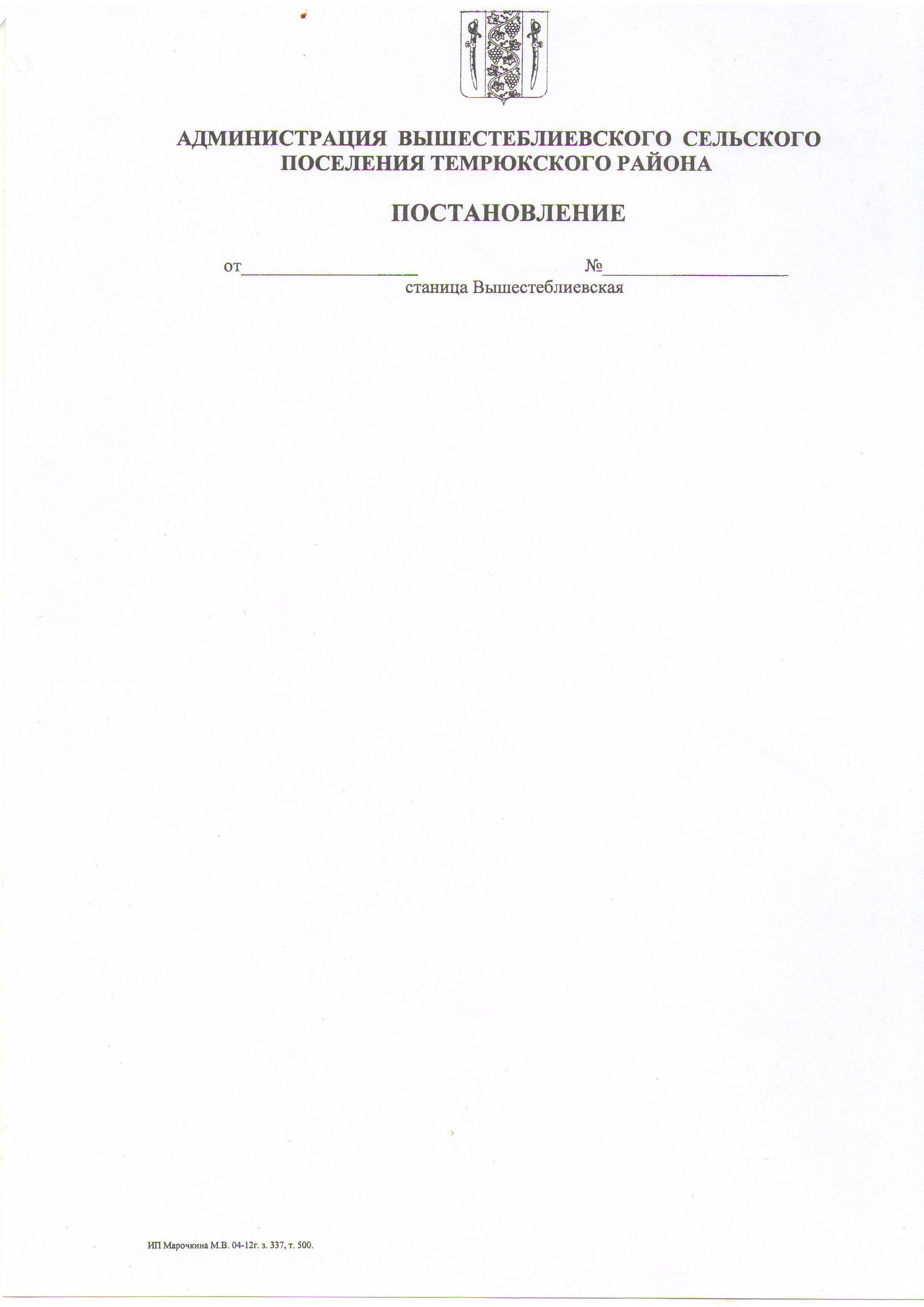 АДМИНИСТРАЦИЯ ВЫШЕСТЕБЛИЕВСКОГО  СЕЛЬСКОГО ПОСЕЛЕНИЯ ТЕМРЮКСКОГО РАЙОНАПОСТАНОВЛЕНИЕОт ____________ 								           № ____                                                 станица ВышестеблиевскогоОб уполномоченном органе на осуществление функций по закупке товаров, выполнение работ и оказание услуг для муниципальных нужд в Вышестеблиевском сельском поселении Темрюкского районаВ целях обеспечения эффективного расходования средств муниципального бюджета по реализации на территории Выщестеблиевского сельского поселения Темрюкского района Федерального закона от 5 апреля 2013 года № 44-ФЗ «О контрактной системе в сфере закупок товаров, работ, услуг для обеспечения государственных и муниципальных нужд»                       п о с т а н о в л я ю:1.Уполномочить отдел муниципальных закупок муниципального казенного учреждения  «Производственно - эксплуатационный центр» Вышестеблиевского сельского поселения Темрюкского района края на осуществление функций по закупке товаров, выполнение работ, оказание услуг за счет средств муниципального бюджета.2. Наделить следующими функциями уполномоченный орган по закупке товаров, выполнение работ, оказание услуг за счет средств муниципального бюджета: 1) разрабатывать и утверждать формы типовых документов, применяемых при определении поставщиков (подрядчиков, исполнителей);2) принимать и рассматривать заявки заказчиков на определение поставщиков (подрядчиков, исполнителей) и прилагаемые к ним документы: техническое задание (спецификация), проект контракта, обоснование начальной (максимальной) цены контракта (цены лота). Направлять заказчикам замечания по направленным заявкам; 3) осуществлять функции по проведению процедур определения поставщиков (подрядчиков, исполнителей) по закупке товаров, выполнение работ, оказание услуг для муниципальных заказчиков в соответствии с законодательством о контрактной системе;4) разрабатывать документацию по осуществлению закупки и утверждать ее;5)  предоставлять по письменным запросам заказчиков информацию по вопросам, возникающим в процессе определения поставщиков (подрядчиков, исполнителей);6) направлять заказчикам запросы, поступающие от участников закупки о разъяснении положений документации по осуществлению закупки в отношении объекта закупки, обоснований начальной (максимальной) цены контракта (цены лота), условий исполнения контракта, в день получения уполномоченным органом указанного запроса;7) размещать на официальном сайте разъяснения положений документации по осуществлению закупки на поступившие запросы участников закупки в сроки установленные законодательством о контрактной системе;8) принимать и рассматривать обращения заказчиков о внесении изменений в документацию по  осуществлению закупки;9) размещать на официальном сайте информацию о внесении изменений в соответствии с законодательством о контрактной системе в случае принятия решения о внесении изменений в документацию по осуществлению закупки;10) принимать и рассматривать информацию заказчиков об отмене определения поставщика;11) размещать на официальном сайте информацию об отмене определения поставщика в соответствии с законодательством о контрактной системе, в случае принятия решения об отмене определения поставщика;12) передавать заказчику протоколы, составленные в ходе проведения процедуры определения поставщика (подрядчика, исполнителя) в соответствии с положениями законодательства о контрактной системе в течение двух рабочих дней со дня их подписания;13) осуществлять прием и возврат денежных средств, внесенных в качестве обеспечения заявки на участие в процедуре определения поставщиков (подрядчиков, исполнителей), участникам закупки в соответствии с требованиями, предусмотренными Федеральным законом;14) принимать решение о проведении совместных конкурсов или аукционов при наличии у двух и более заказчиков потребности в одних и тех же товарах, работах, услугах.3. На уполномоченный орган не возлагаются полномочия на обоснование закупок, определение условий контракта  и подписание контракта.  4. Разместить данное постановление на официальном сайте администрации Вышестеблиевского сельского поселения Темрюкского района.           5.  Контроль за выполнением настоящего постановления возложить на заведующую отделом муниципальных закупок муниципального казенного учреждения  «Производственно - эксплуатационный центр» Вышестеблиевского сельского поселения Темрюкского Колмык Н.Г.	6. Настоящее постановление  вступает в силу со дня его подписания и распространяет свое действие на правоотношения, возникшие с 1 января 2015 года.   Глава Вышестеблиевского сельского поселения Темрюкского района                                                                      П.К. Хаджиди